Buurtschouw in buurt 160 De Driehoek (oost van de Woestijgerweg) op 4 mei 2016Aanwezig : Dhr. G.v.d.Weerd, Dhr. J. Stronkhorst, Dhr. v. Lunteren, Mevr. A.G. v. `t Wel, Dhr R.C. MeerdingAlle boomspiegels Gerard Douwstraat herzien (info mevr . v. `t Wel)Haaientanden tussen fietspad langs spoorbaan en Gerard Douwstraat niet duidelijk (1 kant wel andere kant niet. Waarom haaientanden ?)Op lantaarnpaal 814/005 geen bord 1 richting verkeerBoomstronk ? op hoek Frans Hals straat/Gerard Douwstraat Trottoir langs fietspad houdt hier op(5), waardoor voetgangers verder over het fietspad lopen en niet over het trottoir van de Gerard DouwstraatHet verkeer over de Kersenbaan rijden over de putdeksels van de Kersenbaan hetgeen, vooral `s nachts,  veel geluidoverlast geeftVerzoek en hondenbak te plaatsen t.h.v. lantaarnpaal 908/075Op het fietspad tussen G. Douwstraat en Woestijgerweg veel vuil, waardoor putten het water niet goed kunnen afvoeren.De schermen aan de achterzijde van de woningen aan de Miereveldstraat langs het fietspad zijn niet op de afgesproken hoogte gebracht. De verschillende schuren van voornoemde woningen zijn hierdoor nog zichtbaar.Op de schermen t.h.v. lantaarn 908/074, 073 en 072 is reeds graffiti gespotenLinks van lantaarn 908/072 zit een gat in de afrasteringZeer onoverzichtelijke bocht op het fietspad t.h.v. lantaarn 908/071. Verzoek tot het plaatsen van een spiegel, zodat van beide zijden zicht is op tegemoet komend verkeer.Rechts van lantaarn 908/071 zouden bomen geplaatst worden ?De put op het fietspad in voornoemde bocht (zie punt 12) is bij nat weer zeer glad. Fietsers zijn hierdoor ten val gekomen.Lantaarn 812/862 mist een verkeersbord verboden in te rijdenVoor fietspad borden met fietsstraat overbodig.  Borden op lantaarnpaal waar de fietsstraat isHoek Miereveldstraat/Woestijgerweg staat een halve boom (stomp)Op lantaarn 812/862 geen bord aanwezig met verplichte rijrichting via Miereveldstraat. Braak liggend stukje grond. Wat gebeurt hiermee ? Hondenuitlaat ?Langs trottoir fietsstraat heg knippenBord einde fietspad onder het bord fietsstraat overbodig ?Woestijgerweg t.h.v. perceel 16 losse stenen op parkeerplaatsenOp de hoek F. Halsstraat/Woestijgerweg wordt de dicht op de kruising geparkeerd, waardoor er onoverzichtelijke situaties ontstaan.Verzoek om de Rembrandtstraat 1 richting te maken. Veel te smal voor beide richtingen motorvoertuigen. Vanaf Woestijgerweg de buurt in en via de Govert Flinckstraat de buurt weer uit.Op de hoek G. Flinckstraat/Woestijgerweg  wordt de dicht op de kruising geparkeerd, waardoor er onoverzichtelijke situaties ontstaan.In de G. Flinckstraat t.h.v. perceel 58 verkeersbord scheefVerzoek van bewoners G. Flinckstraat o.a. voor nr. 17 om de gemeentetuin aan te passen conform aan de overzijde van de straat. Nieuwe schuttingen geplaatst. Daarnaast eeb verzoek tot het plaatsen van drempels i.v.m. spelende kinderen (geen trottoir). Ook is de straat in slechte staat.Verzoek bewonerscommissie. Gerard Douwstraat vanaf E. Meysterweg weer eenrichting maken zoals voorheen.  Straatje G. Flinckstraat t.h.v. perceel 14 in slechte staatWat gebeurt er met het stukje grond naast lantaarn 908/083Wat gebeurt er met het stukje grond aan de G Douwstraat ?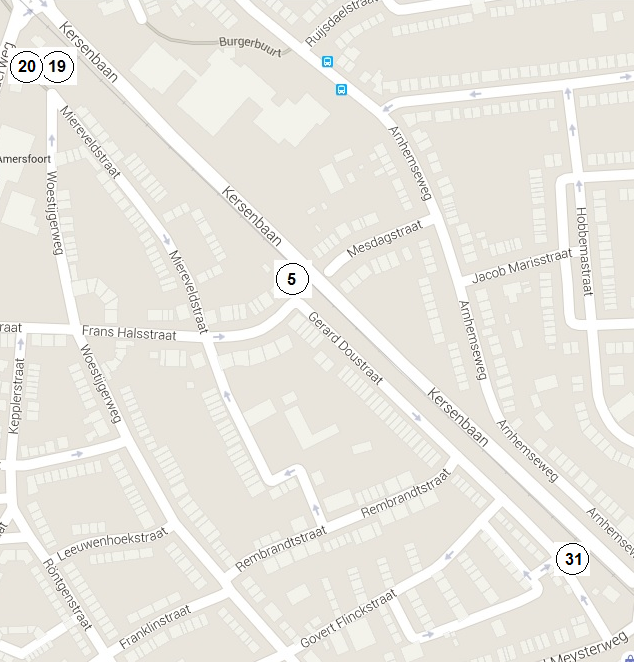 